Related links:JCA-AHF webpageMeeting documents pageRegistration​ and Zoom link : After your registration, you will receive a customized Zoom link to join the session (not to be shared)Real-time captioning streamtext windowInternational Sign interpretation will be on ZoomDraft agenda__________________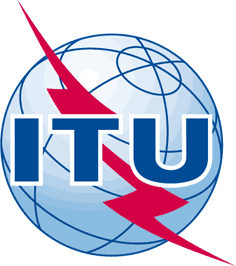 INTERNATIONAL TELECOMMUNICATION UNIONTELECOMMUNICATION
STANDARDIZATION SECTORSTUDY PERIOD 2022-2024INTERNATIONAL TELECOMMUNICATION UNIONTELECOMMUNICATION
STANDARDIZATION SECTORSTUDY PERIOD 2022-2024INTERNATIONAL TELECOMMUNICATION UNIONTELECOMMUNICATION
STANDARDIZATION SECTORSTUDY PERIOD 2022-2024INTERNATIONAL TELECOMMUNICATION UNIONTELECOMMUNICATION
STANDARDIZATION SECTORSTUDY PERIOD 2022-2024INTERNATIONAL TELECOMMUNICATION UNIONTELECOMMUNICATION
STANDARDIZATION SECTORSTUDY PERIOD 2022-2024INTERNATIONAL TELECOMMUNICATION UNIONTELECOMMUNICATION
STANDARDIZATION SECTORSTUDY PERIOD 2022-2024INTERNATIONAL TELECOMMUNICATION UNIONTELECOMMUNICATION
STANDARDIZATION SECTORSTUDY PERIOD 2022-2024INTERNATIONAL TELECOMMUNICATION UNIONTELECOMMUNICATION
STANDARDIZATION SECTORSTUDY PERIOD 2022-2024INTERNATIONAL TELECOMMUNICATION UNIONTELECOMMUNICATION
STANDARDIZATION SECTORSTUDY PERIOD 2022-2024Original: EnglishQuestion(s):Question(s):, 24 April 2024, 24 April 2024Source:Source:Title:Title:Purpose:Purpose:Contact:Contact:Contact:Contact:Christopher Jones
Co-Vice Chair of JCA-AHF; G3ict, UKChristopher Jones
Co-Vice Chair of JCA-AHF; G3ict, UKE-mail:acceque@btinternet.com Contact:Contact:Lidia Best
Co-Vice Chair of JCA-AHF EFHOH; G3ict, UKLidia Best
Co-Vice Chair of JCA-AHF EFHOH; G3ict, UKE-mail:best.lidia@gmail.com Keywords:Abstract:#Agenda itemDoc #notesOpening, welcome and introductionApproval of the agenda and allocation of documentsthis docReport of last JCA-AHF meeting on 19 July 2023Doc 493​Appreciation to Gerry Ellis for his contribution to standardization workCandidate of new vice-chair of JCA-AHF - David Fourney, G3ictReport of  ITU-T Q26/16 meeting- Masahito Kawamori, Q26/16 RapporteurReport of ITU-T Q28/16 meeting on Safe Listening and Accessible health topics- Masahito  Kawamori, Q28/16 RapporteurUpdates from ITU-T SG20- Daniel (Hark) Sohn See 13.4 and 13.5 belowITU-D SG1 Question7/1 meeting held on 15 April 2024- JCA-AHF Chair​Doc 502Updates on accessibility-related activities of ISO- David Fourney, G3ictPlanning of AI for Good event- Lidia BestDiscussion by topicsReport of IGF (Internet Governance Forum) and DCAD (Dynamic Coalition on Accessibility and Disability) updates
- Lidia Best Report of Accessible Europe 2023- Lidia BestIncoming Liaison StatementsLS on new work item F.UIES-req "Requirements for intelligent user interface services for the elderly" [from SG16]Doc 495​​LS on document structure of collaborative work items with ITU-T [from SG16 to ISO/IEC JTC1 SC35]Doc 496​LS on collaboration on ICT accessibility work [from SG16 to ISO TC 159/SC4]Doc 497LS on accessibility matters​ (Draft Technical report YSTR.ACC-SCC) [from SG20]Doc 498See 8 above​LS on accessibility matters (Draft Rec. ITU-T Y.ACC-ASM) [from SG20]Doc 499See 8 aboveLS on Results of the fourth meeting of the FG-MV​ [from FG-MV to various groups]Doc 500LS on Results of the fifth meeting of the FG-MV​ [from FG-MV to various groups]Doc 501LS/r on vocabulary for metaverse [from IRG-AVA to FG-MV]​Doc 503​Future events AI for Good Global Summit, Geneva, 30 -31 May 2024UN Virtual Worlds Day, Geneva, 14 June 2024TSAG, Geneva, 29 July – 2 August 2024WTSA-24, Delhi, India, 15 – 24 October 2024Any Other Business and date of next JCA-AHF meeting Next meeting date to be confirmedClosing